Published by the Tertiary Education CommissionTe Amorangi Mātauranga MatuaNational Office44 The TerracePO Box 27048Wellington, New ZealandUpdated August 2017AuthorsThe Tertiary Education Commission Every effort is made to provide accurate and factual content. The TEC, however, cannot accept responsibility for any inadvertent errors or omissions that may occur.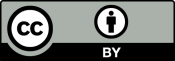 This work is licensed under the Creative Commons Attribution 4.0 International licence. You are free to copy, distribute, and adapt the work, as long as you attribute the work to the Tertiary Education Commission and abide by the other licence terms. Please note you may not use any departmental or governmental emblem, logo, or coat of arms in any way that infringes any provision of the Flags, Emblems, and Names Protection Act 1981.PurposeEvidence Portfolios (EPs) for the 2018 PBRF Quality Evaluation can be submitted to the Tertiary Education Commission in one of two ways using the PBRF IT System: by creating an electronic file of EPs in xml format and uploading this directly to the system, oronline using the web interface of the PBRF IT System.This template has been designed primarily to assist those who intend to enter EPs online using the web interface. The template will help ensure you collect all of the required data for each field prior to data entry. The template needs to be read in conjunction with the guidelines for the 2018 Quality Evaluation. The Guidelines for tertiary education organisations participating in the 2018 Quality Evaluation provides a fuller contextual description of each element of the EP and any rules and criteria for content. The EP Schema Definition Document describes the fields that make up the EP schema and technical information on how the data needs to be recorded. In this template, the fields marked with * are mandatory. Changes August 2017Evidence Portfolio DetailsAll fields marked with * are mandatoryResearcher DetailsPanel DetailsPlatform of Research Contextual SummaryCanterbury Extraordinary Circumstances Extraordinary CircumstancesNominated Research Output (NRO)Complete for up to 4 Nominated Research Outputs (NRO)Nominated Research Output (NRO)Nominated Research Output (NRO)Nominated Research Output (NRO)Nominated Research Output (NRO)Other Research Outputs (ORO)Complete for up to 12 Other Research Outputs (ORO).OROs should be clustered by typeOther Research Outputs (ORO)Other Research Outputs (ORO)Other Research Outputs (ORO)Other Research Outputs (ORO)Other Research Outputs (ORO)Other Research Outputs (ORO)Other Research Outputs (ORO)Other Research Outputs (ORO)Other Research Outputs (ORO)Other Research Outputs (ORO)Other Research Outputs (ORO)Other Research Outputs (ORO)Research Contribution (RC)Complete for up to 15 Research Contributions (RC)RCs should be clustered by typeResearch Contribution (RC)Research Contribution (RC)Research Contribution (RC)Research Contribution (RC)Research Contribution (RC)Research Contribution (RC)Research Contribution (RC)Research Contribution (RC)Research Contribution (RC)Research Contribution (RC)Research Contribution (RC)Research Contribution (RC)Research Contribution (RC)Research Contribution (RC)Research Contribution (RC)AppendixA1	Panel codesA2	Subject Area of Research codesA3	Research Output codesA4	Research Contribution codesA5	Canterbury Extraordinary Circumstances impact codesA6	Extraordinary Circumstances codesPerformance-Based Research Fund 2018 Quality Evaluation Guidelines Evidence Portfolio TemplateUpdated: August 2017ChangeReference1. Format of Date of Birth adjusted to match the online form (not the Staff Data file or XML format) to assist data entry.Page 42. Platform of Research – Contextual Summary section moved to match the online form to assist data entry.Page 5*Evidence Portfolio Identifier(max 10 characters)*Contains Confidential Research*Release Permission Obtained*Send Quality Category to Researcher*National Student Number (NSN) Local IdentifierTitle*First NameMiddle Names*Last Name*Date of Birth (DD-MM-CCYY)*Primary Panel *Primary Subject Area of Research(this should be a subject area that is assessed by the Primary Panel)*Field of Research Description(max 200 characters)Does this EP contain Māori research for cross-referral to the MKD panel?Rationale/Comment(mandatory if YES, max 500)Referenced Component(up to 5 NRO, or ORO or RC Id)Does this EP contain Pacific research for cross-referral to the PACIFIC panel?Rationale/Comment(mandatory if YES, max 500)Referenced Component(up to 5 NRO, or ORO or RC Id)*Contextual Narrative(max 2500 characters)*Type(s) Refer Appendix A5*Period(s) for which this extraordinary circumstance is claimed (must equate to a minimum of three years)*Comments (max 2000 characters)*Type(s)Refer Appendix A6*Period(s) for which this extraordinary circumstance is claimed (must equate to a minimum of three years)*Comments (max 2000 characters)*Component IdConfidential Research Output*Research Output TypePreferred Order*Title (max 1000)*Authors (max 1000)*Main Research Object (this should be the actual research for assessment i.e. the book, or the composition, or the journal article)Note that this field is for collection of data by a TEO, it is not part of the PBRF IT System user interface.Main Research Object URI (mandatory if selected Direct Link or Upload to TEC)Main Research Object Location (mandatory only if ‘Panellist to request hard copy’ selected for Main Research Object, max 500)Supporting Objects’ URIs(max of 4 additional URIs for SUPPORTING information for assessment and audit)Is this a large sound or video file?*Quality Assured *Year Available (2012 to 2017)*Output Source(This is bibliographic information, max 1000)Individual Contribution(max 1050)*Description(max 1000)*Component IdConfidential Research Output*Research Output TypePreferred Order*Title (max 1000)*Authors (max 1000)*Main Research Object  (this should be the actual research for assessment i.e. the book, or the composition, or the journal article)Note that this field is for collection of data by a TEO, it is not part of the PBRF IT System user interface.Main Research Object URI (mandatory if selected Direct Link or Upload to TEC)Main Research Object Location (mandatory only if ‘Panellist to request hard copy’ selected for Main Research Object, max 500)Supporting Objects’ URIs(max of 4 additional URIs for SUPPORTING information for assessment and audit)Is this a large sound or video file?*Quality Assured *Year Available (2012 to 2017)*Output Source(This is bibliographic information, max 1000)Individual Contribution(max 1050)*Description(max 1000)*Component IdConfidential Research Output*Research Output TypePreferred Order*Title (max 1000)*Authors (max 1000)*Main Research Object  (this should be the actual research for assessment i.e. the book, or the composition, or the journal article)Note that this field is for collection of data by a TEO, it is not part of the PBRF IT System user interface.Main Research Object URI (mandatory if selected Direct Link or Upload to TEC)Main Research Object Location (mandatory only if ‘Panellist to request hard copy’ selected for Main Research Object, max 500)Supporting Objects’ URIs(max of 4 additional URIs for SUPPORTING information for assessment and audit)Is this a large sound or video file?*Quality Assured *Year Available (2012 to 2017)*Output Source(This is bibliographic information, max 1000)Individual Contribution(max 1050)*Description(max 1000)*Component IdConfidential Research Output*Research Output TypePreferred Order*Title (max 1000)*Authors (max 1000)*Main Research Object  (this should be the actual research for assessment i.e. the book, or the composition, or the journal article)Note that this field is for collection of data by a TEO, it is not part of the PBRF IT System user interface.Main Research Object URI (mandatory if selected Direct Link or Upload to TEC)Main Research Object Location (mandatory only if ‘Panellist to request hard copy’ selected for Main Research Object, max 500)Supporting Objects’ URIs(max of 4 additional URIs for SUPPORTING information for assessment and audit)Is this a large sound or video file?*Quality Assured *Year Available (2012 to 2017)*Output Source(This is bibliographic information, max 1000)Individual Contribution(max 1050)*Description(max 1000)*Component Id*Research Output Type*Preferred Order*Quality Assured *Bibliographic details/description(max 1000 characters)*Component Id*Research Output Type*Preferred Order*Quality Assured *Bibliographic details/description(max 1000 characters)*Component Id*Research Output Type*Preferred Order*Quality Assured *Bibliographic details/description(max 1000 characters)*Component Id*Research Output Type*Preferred Order*Quality Assured *Bibliographic details/description(max 1000 characters)*Component Id*Research Output Type*Preferred Order*Quality Assured *Bibliographic details/description(max 1000 characters)*Component Id*Research Output Type*Preferred Order*Quality Assured *Bibliographic details/description(max 1000 characters)*Component Id*Research Output Type*Preferred Order*Quality Assured *Bibliographic details/description(max 1000 characters)*Component Id*Research Output Type*Preferred Order*Quality Assured *Bibliographic details/description(max 1000 characters)*Component Id*Research Output Type*Preferred Order*Quality Assured *Bibliographic details/description(max 1000 characters)*Component Id*Research Output Type*Preferred Order*Quality Assured *Bibliographic details/description(max 1000 characters)*Component Id*Research Output Type*Preferred Order*Quality Assured *Bibliographic details/description(max 1000 characters)*Component Id*Research Output Type*Preferred Order*Quality Assured *Bibliographic details/description(max 1000 characters)*Component Id*Research Contribution Type*Preferred Order*Description(max 1500 characters)*Component Id*Research Contribution Type*Preferred Order*Description(max 1500 characters)*Component Id*Research Contribution Type*Preferred Order*Description(max 1500 characters)*Component Id*Research Contribution Type*Preferred Order*Description(max 1500 characters)*Component Id*Research Contribution Type*Preferred Order*Description(max 1500 characters)*Component Id*Research Contribution Type*Preferred Order*Description(max 1500 characters)*Component Id*Research Contribution Type*Preferred Order*Description(max 1500 characters)*Component Id*Research Contribution Type*Preferred Order*Description(max 1500 characters)*Component Id*Research Contribution Type*Preferred Order*Description(max 1500 characters)*Component Id*Research Contribution Type*Preferred Order*Description(max 1500 characters)*Component Id*Research Contribution Type*Preferred Order*Description(max 1500 characters)*Component Id*Research Contribution Type*Preferred Order*Description(max 1500 characters)*Component Id*Research Contribution Type*Preferred Order*Description(max 1500 characters)*Component Id*Research Contribution Type*Preferred Order*Description(max 1500 characters)*Component Id*Research Contribution Type*Preferred Order*Description(max 1500 characters)PanelsCodeBiological SciencesBIOSBusiness and EconomicsBECCreative and Performing ArtsCPAEducationEDUEngineering Technology and ArchitectureETAHealthHEALTHHumanities and LawHALMāori Knowledge and DevelopmentMKDMathematical and Information Sciences and Technology MISTMedicine and Public HealthMEDPHPacific ResearchPACIFICPhysical SciencesPHYSCSocial Sciences and Other Cultural/Social SciencesSSOCSSSubject Area Description CodeMāori Knowledge and Development10Law20History, History of Art, Classics and Curatorial Studies30English Language and Literature40Foreign Languages and Linguistics50Philosophy60Religious Studies and Theology70Political Science, International Relations and Public Policy80Psychology90Human Geography100Sociology, Social Policy,  Social Work, Criminology & Gender Studies110Anthropology and Archaeology120Communications, Journalism and Media Studies130Education140Chemistry150Physics160Earth Sciences170Molecular, Cellular and Whole Organism Biology180Ecology, Evolution and Behaviour190Agriculture and Other Applied Biological Sciences200Pure and Applied Mathematics210Statistics220Computer Science, Information Technology, Information Sciences230Engineering and Technology240Architecture, Design, Planning, Surveying250Biomedical260Clinical Medicine270Public Health280Nursing290Dentistry300Veterinary Studies and Large Animal Science320Sport and Exercise Science330Other Health Studies (including Rehabilitation Therapies)340Management, Human Resources, Industrial Relations and Other Businesses350Accounting and Finance360Marketing and Tourism370Economics380Music, Literary Arts and Other Arts390Visual Arts and Crafts400Theatre and Dance, Film, Television and Multimedia410Design420Pharmacy430Pacific Research440Research Output DescriptionCodeAuthored Book100Chapter in Book110Conference Contribution – Other120Conference Contribution – Published130Creative Work140Discussion/Working Paper150Edited Volume160Intellectual Property170Journal Article180Oral Presentation190Other Form of Assessable Output200Report210Scholarly Edition/Literary Translation220Software230Thesis240Research Contribution DescriptionCodeContribution to research discipline and environment1Facilitation, networking and collaboration2Invitations to present research or similar3Other evidence of research contribution4Outreach and engagement5Recognition of research outputs6Research funding and support7Research prizes, fellowships, awards and appointments8Researcher development9Reviewing, refereeing, judging, evaluating and examining10Student factors11Uptake and impact12Impact DescriptionCodeOngoing trauma, stress and fatigue1Ongoing effects of loss or damage to house and/or contents2Disruption related to facilities/resources3Significant additional responsibilities4Reduced research opportunities5Extraordinary Circumstances DescriptionCodeLong-term illness or disability10Extended personal leave20Significant family/community responsibilities30